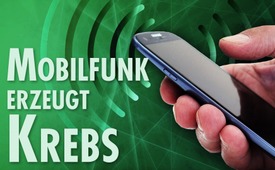 Mobilfunk erzeugt Krebs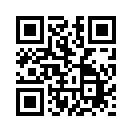 Kevin Mottus, Präsident der kalifornischen Hirntumorgesellschaft, setzt Mobiltelefone mit Asbest und Tabak gleich: Auch Mobiltelefone sollten Warnhinweise bekommen, um vor Gesundheitsrisiken zu warnen. Warum werden solche für die Menschen und ihre Gesundheit wichtigen Informationen von den europäischen Zeitungen ignoriert?Mobilfunk erzeugt Krebs
Am 21. März 2018 wurde im Rahmen eines dreitägigen wissenschaftlichen Kongresses, der durch die nordamerikanische „Behörde für Lebens- und Arzneimittel“ (FDA) organisiert wurde, folgendes Ergebnis einer Studie veröffentlicht: Mobilfunkstrahlung erzeuge Krebs, was mittels Versuchen an Ratten nachgewiesen wurde. Der dabei festgestellte Krebstyp „Herzgewebekrebs“ sei bei Ratten sehr selten, so dass eine zufällige Erkrankung ausgeschlossen werden könne. Alarmierend sei die Tatsache, dass genau dieser Krebstyp auch bei Menschen beobachtet werde, die ihre Mobilfunkgeräte jahrelang auf der höchsten Verbrauchsstufe benutzt haben. Kevin Mottus, Präsident der kalifornischen Hirntumorgesellschaft, setzt Mobiltelefone mit Asbest und Tabak gleich: Auch Mobiltelefone sollten Warnhinweise bekommen, um vor Gesundheitsrisiken zu warnen. Während europäische Zeitungen täglich über amerikanische Außenpolitik berichten, werden solche für die Menschen und ihre Gesundheit wichtigen Informationen weggelassen! So findet in vielen Zeitungen eine stille Zensur statt. Kla.TV wirkt dieser Zensur entgegen, indem z.B. von Gesundheitsrisiken durch WLAN berichtet wird. Gerade frei reden und schreiben zu können ist ein teures Gut und die Brücke über Grenzen hinweg. Denn mit Worten kann man Frieden stiften oder Kriege beginnen, so, wie Goethe sagt: „Auch Worte sind Handlungen.“von ch.Quellen:https://schutz-vor-strahlung.ch/site/ntp-mobilfunk-erzeugt-krebserkrankungen/
https://ntp.niehs.nih.gov/Das könnte Sie auch interessieren:#5G-Mobilfunk - www.kla.tv/5G-Mobilfunk

#Krebs - www.kla.tv/KrebsKla.TV – Die anderen Nachrichten ... frei – unabhängig – unzensiert ...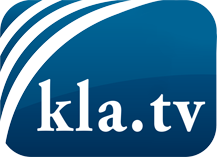 was die Medien nicht verschweigen sollten ...wenig Gehörtes vom Volk, für das Volk ...tägliche News ab 19:45 Uhr auf www.kla.tvDranbleiben lohnt sich!Kostenloses Abonnement mit wöchentlichen News per E-Mail erhalten Sie unter: www.kla.tv/aboSicherheitshinweis:Gegenstimmen werden leider immer weiter zensiert und unterdrückt. Solange wir nicht gemäß den Interessen und Ideologien der Systempresse berichten, müssen wir jederzeit damit rechnen, dass Vorwände gesucht werden, um Kla.TV zu sperren oder zu schaden.Vernetzen Sie sich darum heute noch internetunabhängig!
Klicken Sie hier: www.kla.tv/vernetzungLizenz:    Creative Commons-Lizenz mit Namensnennung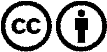 Verbreitung und Wiederaufbereitung ist mit Namensnennung erwünscht! Das Material darf jedoch nicht aus dem Kontext gerissen präsentiert werden. Mit öffentlichen Geldern (GEZ, Serafe, GIS, ...) finanzierte Institutionen ist die Verwendung ohne Rückfrage untersagt. Verstöße können strafrechtlich verfolgt werden.